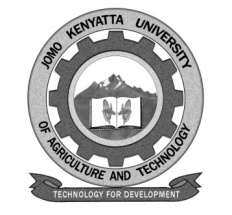 W1-2-60-1-6JOMO KENYATTA UNIVERSITY OF AGRICULTURE AND TECHNOLOGYUNIVERSITY EXAMINATIONS 2019/2020SECOND YEAR FIRST SEMESTER EXAMINATION FOR THE DEGREE OF BACHELOR OF SCIENCE IN COMMUNITY HEALTHICH 2203: ENVIRONMENTAL HEALTHDATE:  DECEMBER, 2019		                                                                   TIME: 2 HOURS   INSTRUCTIONS: 	ANSWER ALL QUESTIONS IN SECTION A (COMPULSORY) AND ANY OTHER ONE QUESTION IN SECTION BSECTION AQUESTION ONE: 48 MARKSa.	Discuss environmental toxicology concept and what it entails.	(6 marks)b.	Describe the categories of a holistic environment.			(6 marks)c.	Explain how environmental health is of great concern to public health.	(6 marks)d.	Describe aspects of communities interactions with the environment and the relationship to health.							(6 marks)e.	State and explain the factors influencing contamination of natural water sources.									(6 marks)f.	Describe the requirements for environmental epidemiology.		(6 marks)g.	Explain the basic principles of clinical ecology.				(6 marks)h.	Outline and describe the factors influencing toxicity.			(6 marks)SECTION BQUESTION TWO: 22 MARKSa.	Discuss the diseases transmitted through water.			(10 marks)b.	As a community health worker, discuss the action you will take to promote good health in communities concerning water contamination.QUESTION THREE: 22 MARKSDiscuss the determinant of good environmental health.QUESTION FOUR: 22 MARKSa.	Describe the route of entry of toxic substances into human body.	(10 marks)b.	Explain the factors influencing variability of response toxic substances.(12 marks)